Publicado en Barcelona el 15/06/2020 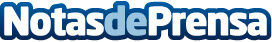 Coronaprint, la nueva tienda online de materiales de comunicación y protección contra la COVID-19Debido a la crisis sanitaria causada por la COVID-19, prácticamente cualquier comercio, oficina y espacio público o privado tiene la emergente necesidad de señalizar sus espacios para proteger a sus trabajadores, clientes o público en generalDatos de contacto:Repro Disseny93 274 98 90Nota de prensa publicada en: https://www.notasdeprensa.es/coronaprint-la-nueva-tienda-online-de Categorias: Cataluña Emprendedores Consumo Premios Oficinas Otras Industrias Consultoría http://www.notasdeprensa.es